流山市地域自立支援協議会概要地域課題の検討やネットワーク構築について協議する場として、障害者団体や関係機関で構成される流山市自立支援協議会を設置しており、テーマ別に専門部会を開催しています。地域生活支援部会の概要　　障害者や障害児の入所施設や病院から地域移行を進めるとともに、障害者の高齢化・重度化や「親亡き後」に備えるためには、障害者の生活を地域全体で支える体制の構築が必要です。そのため、地域生活への移行、居住サポート、地域住民への啓発と社会資源のネットワーク構築等の課題解決に向けて協議し、流山市の障害福祉の向上を目指すことを目的としています。動画作成の経緯と目的子どものメンタルヘルスの問題が社会環境や生活環境の影響を大きく受け、年々多様化・深刻化しています。子どもの5人に一人が情緒や行動の問題、拒食症、不登校など何らかの心の問題を抱え、いらいら、不安、うつなども、子どもにありふれた問題になっています。このような症状に対する早期発見・早期治療の必要性について、子どもたち自身や先生方に周知を図っていくことを目的としています。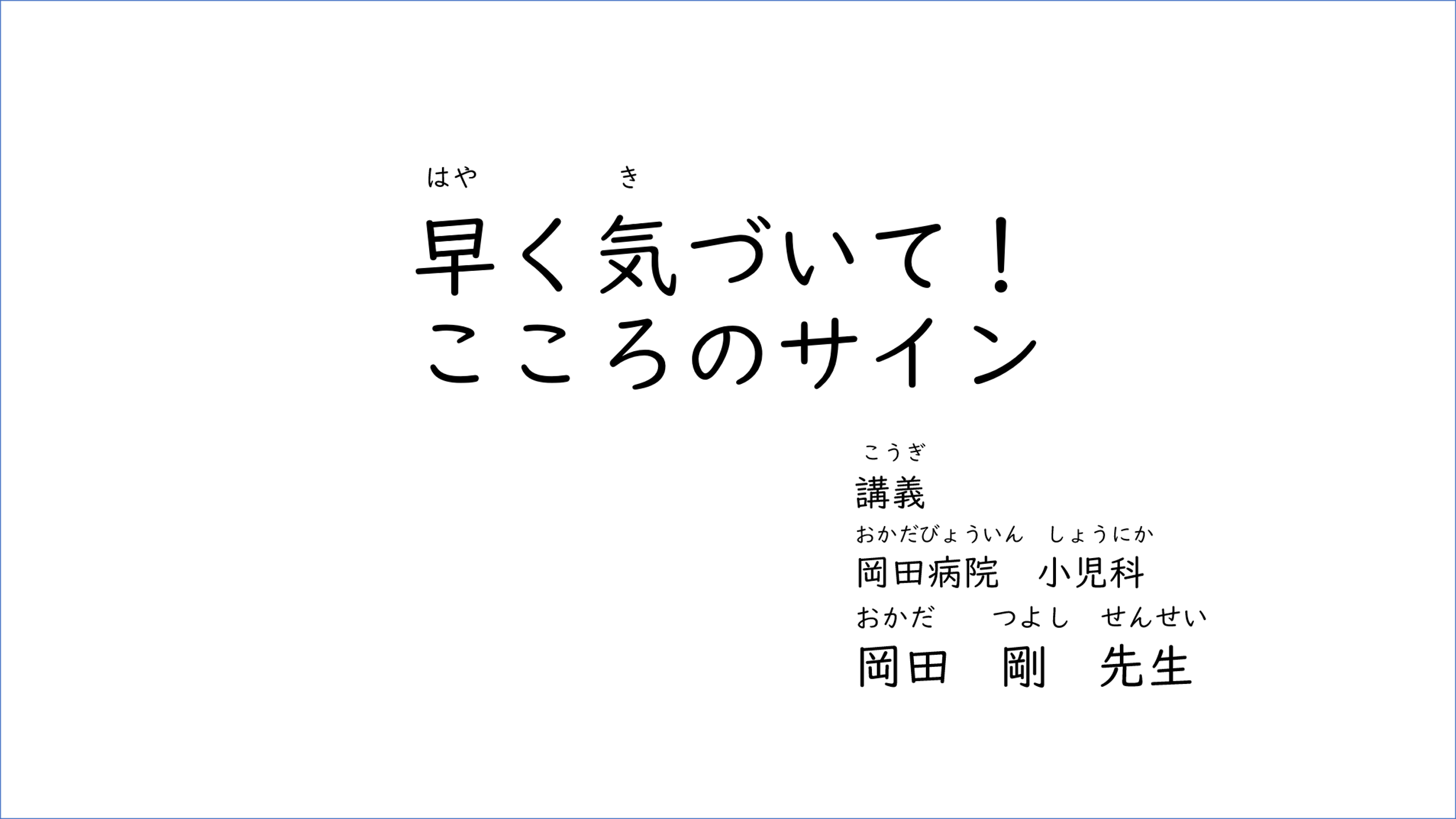 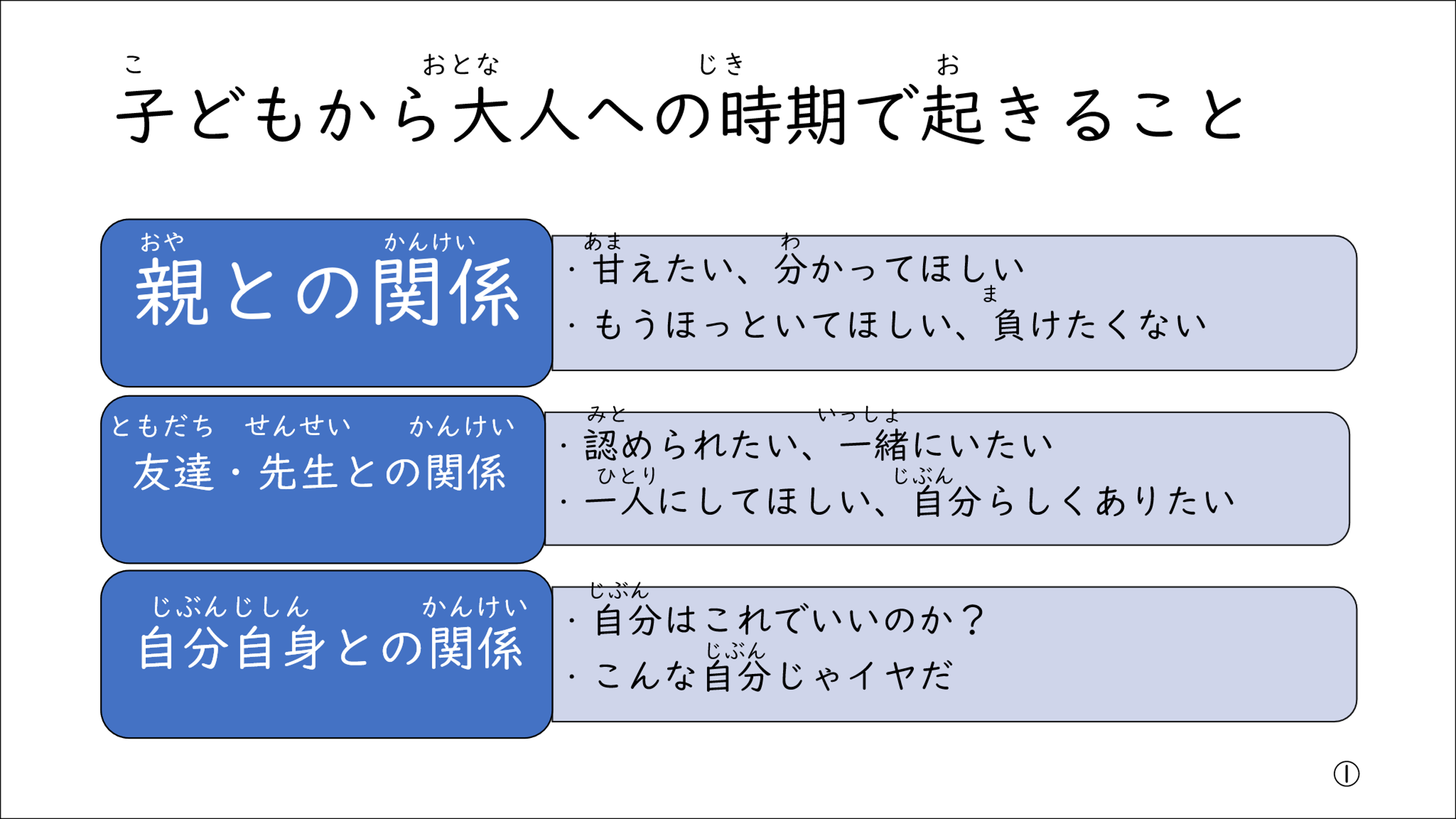 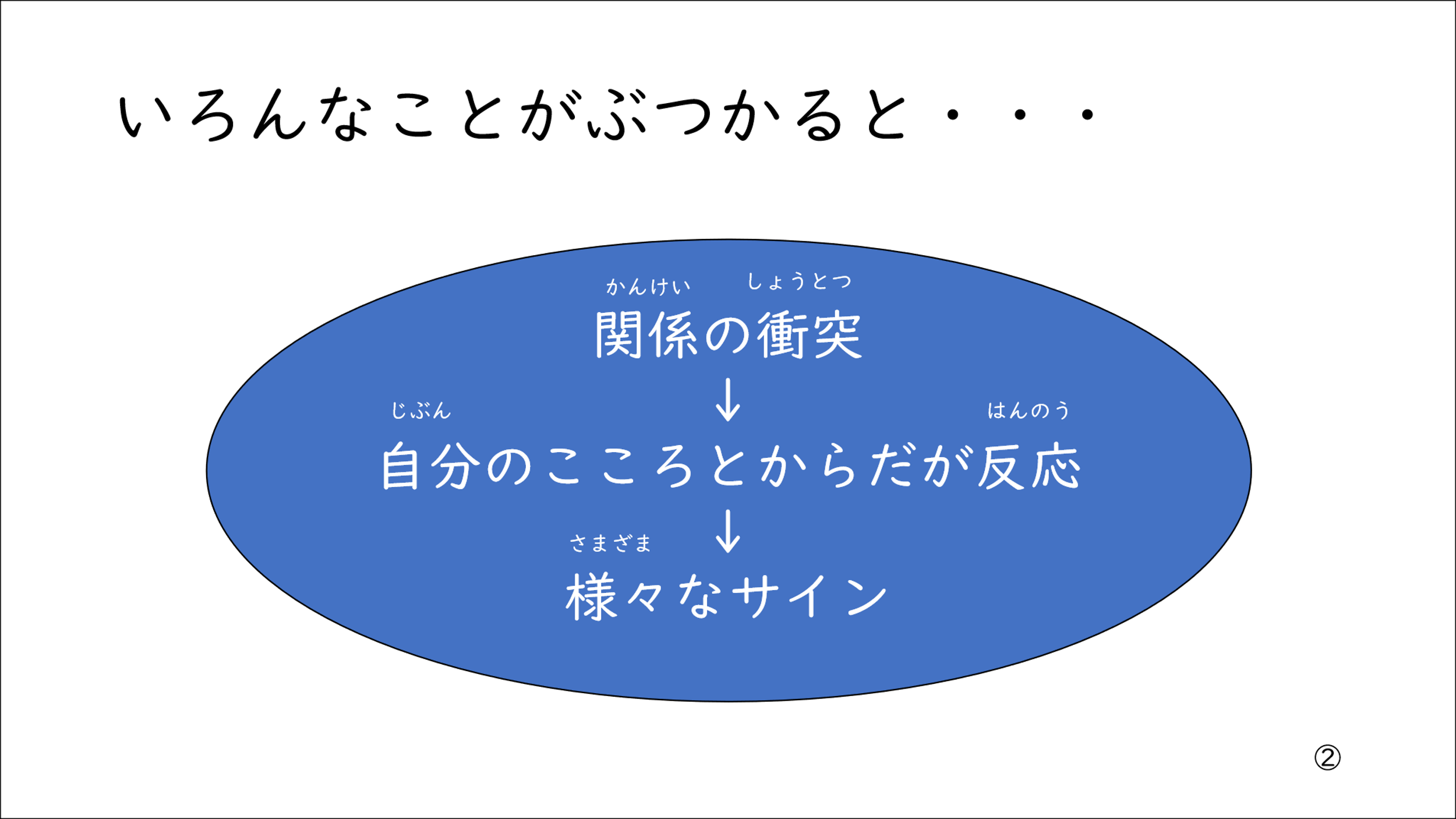 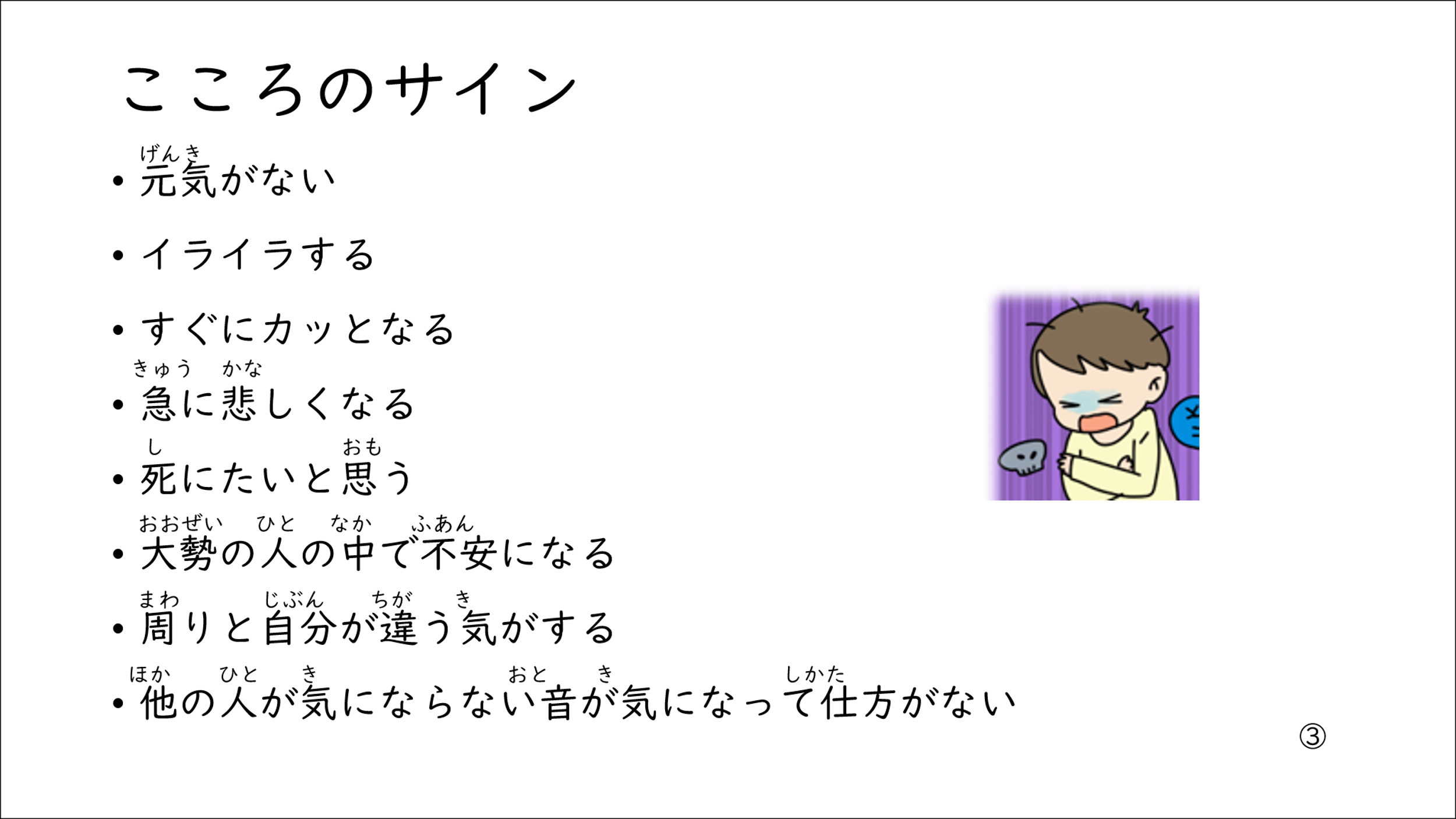 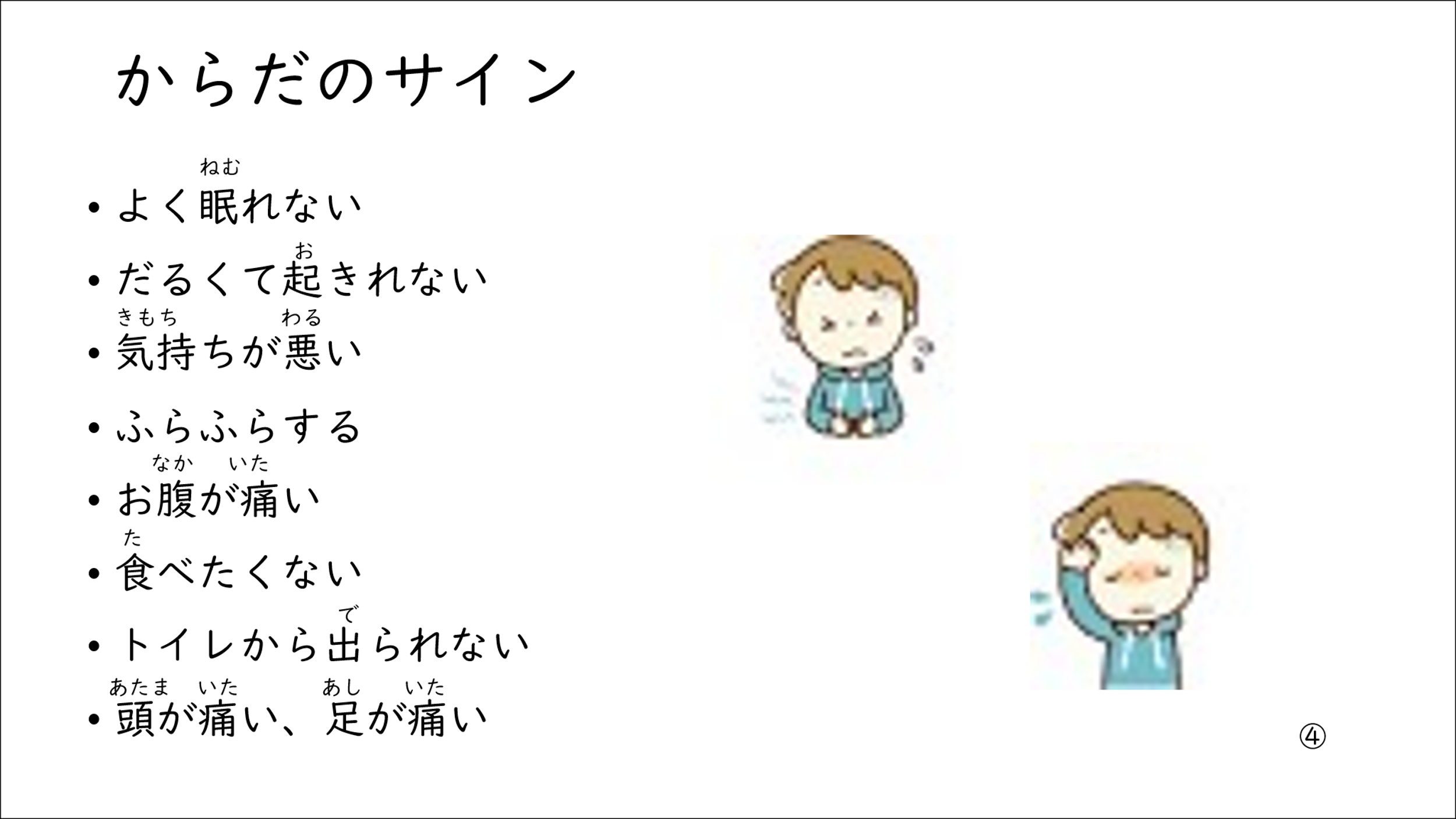 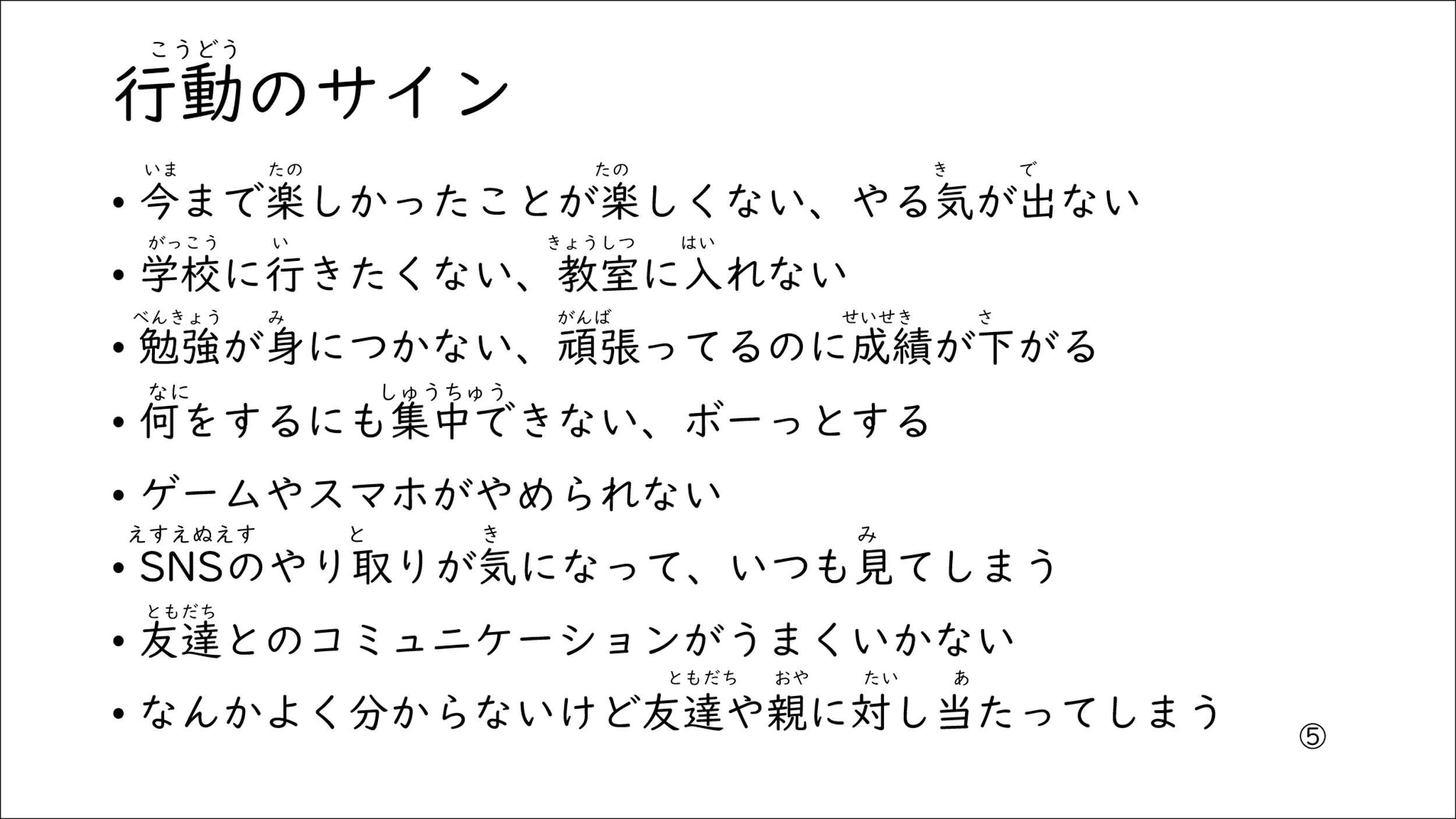 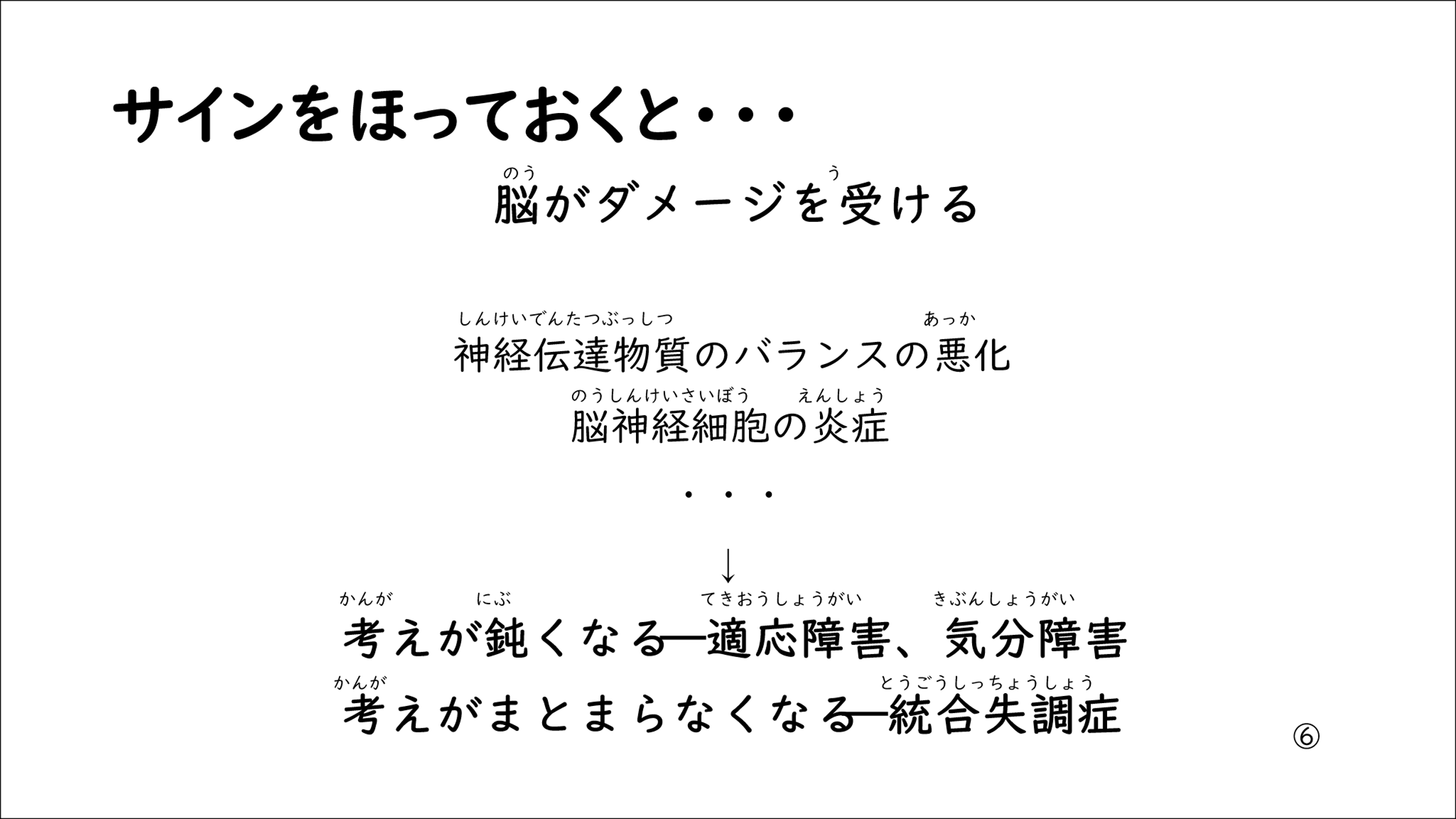 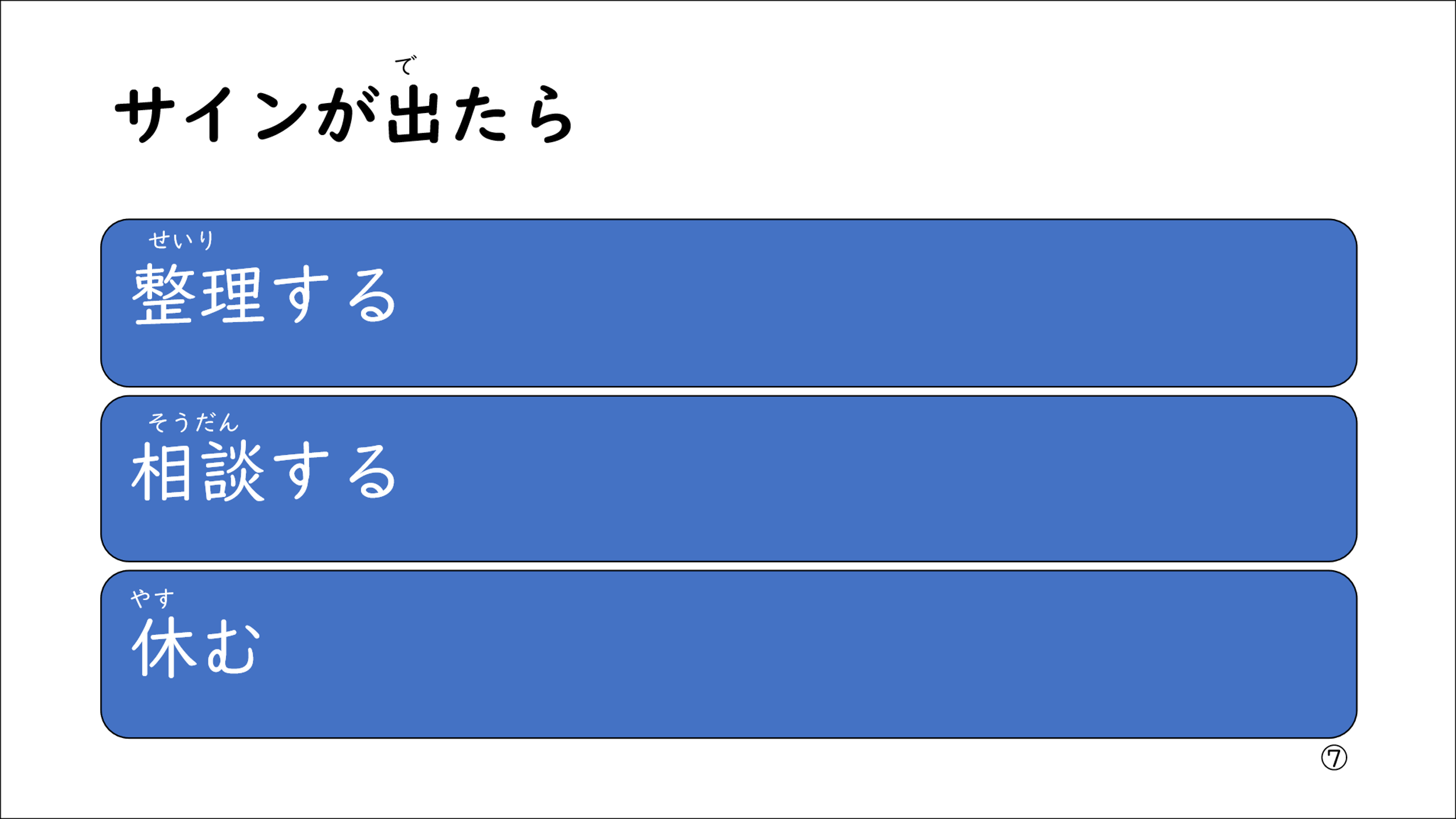 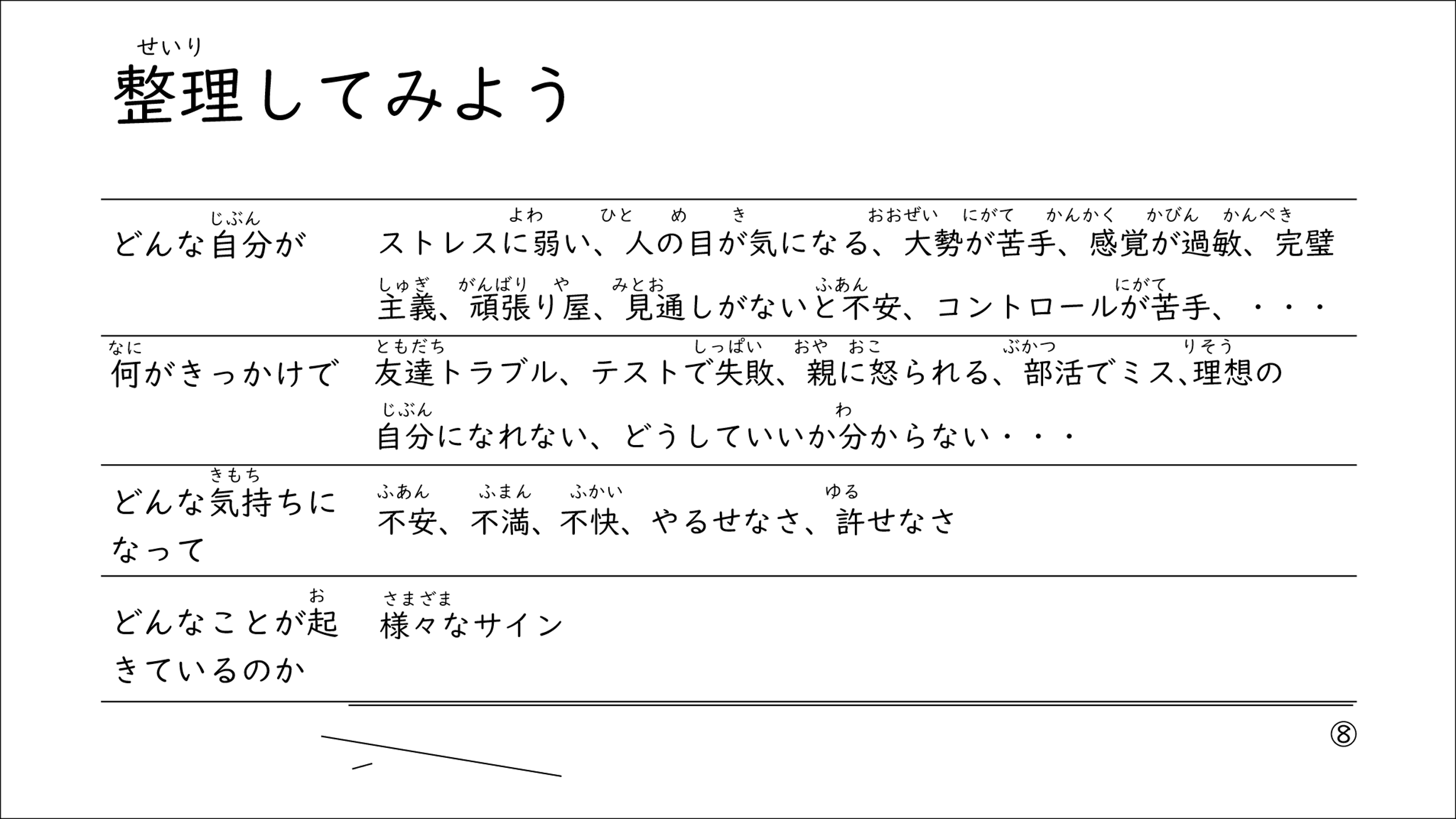 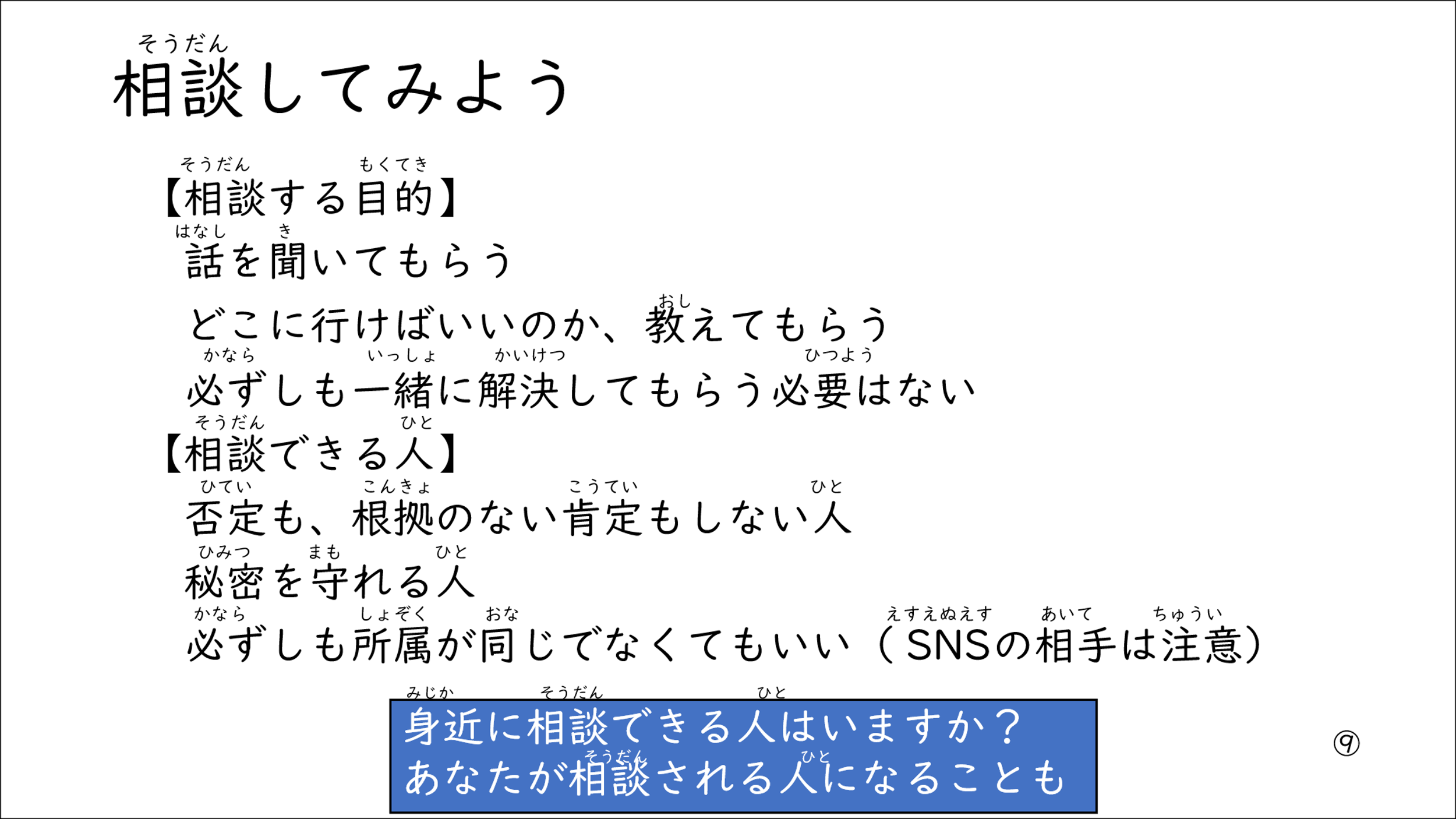 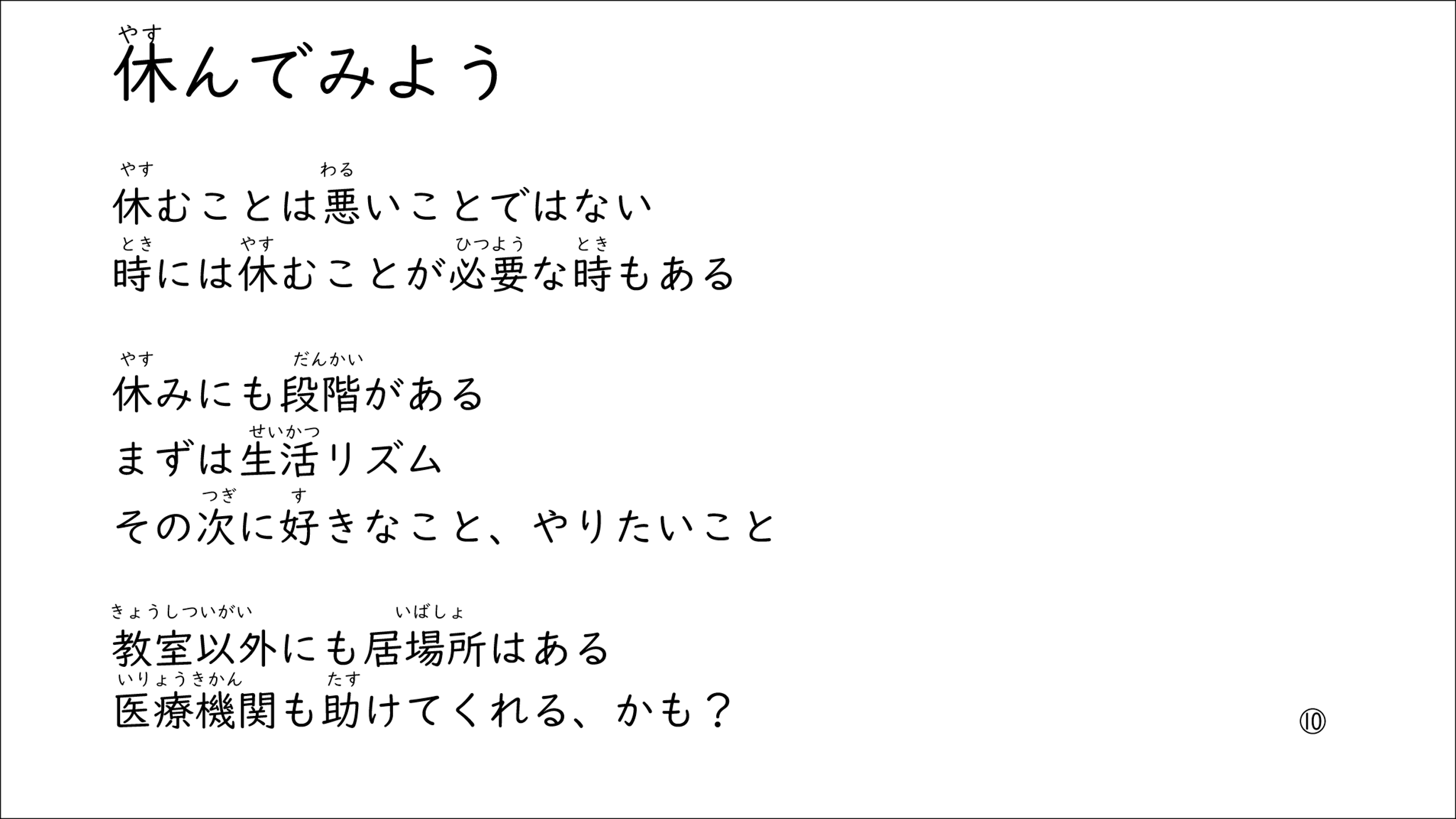 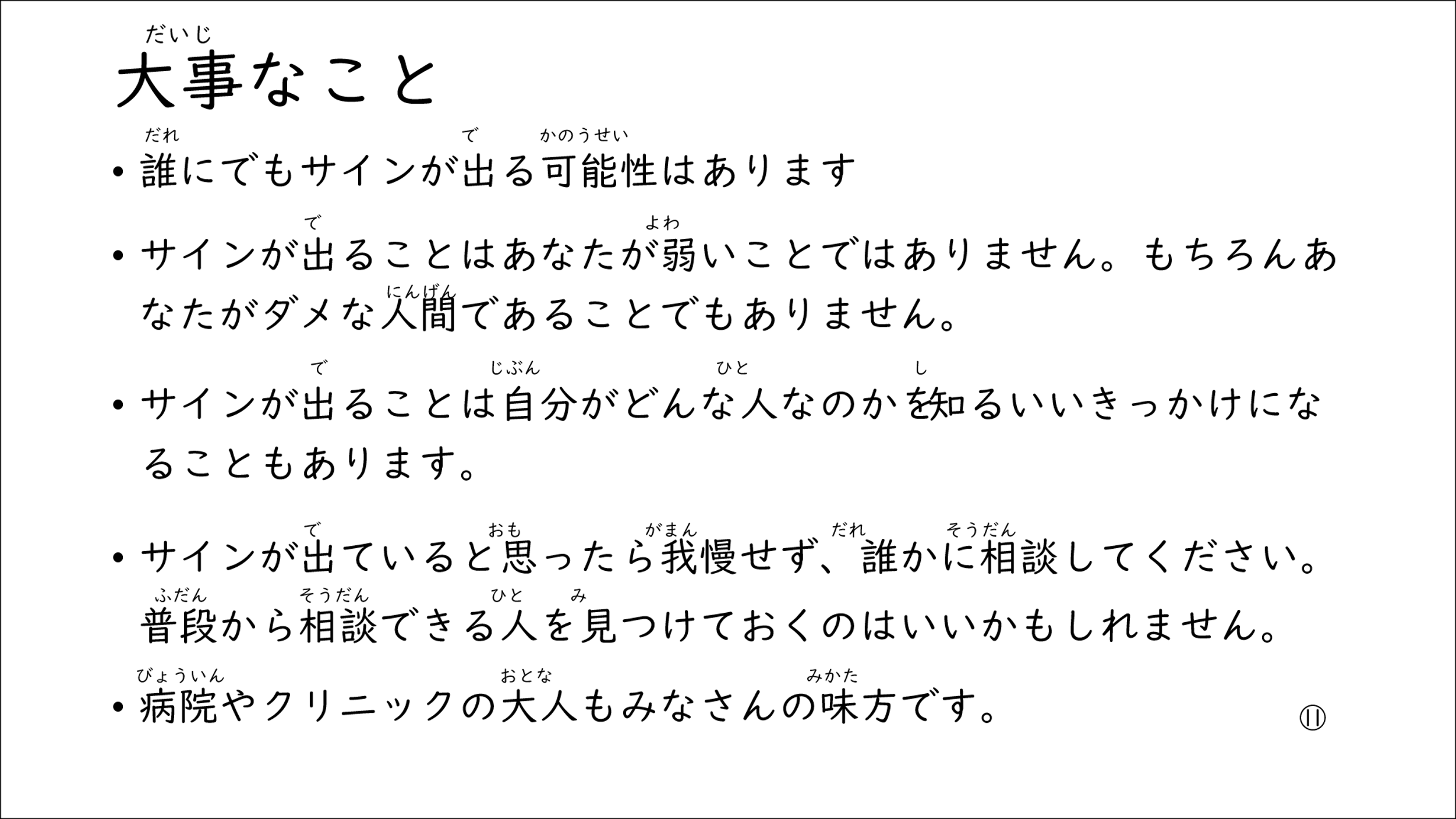 流山小中学生専用なやみホットライン毎日午後1時～午後9時hotline@city.nagareyama.chiba.jp０４－７１５０－８０５５STANDBYアプリ月～金午後1時～午後6時　※24時間送信できますが、返信は翌日以降になる場合があります。　※利用にはアクセスコードが必要です。詳細は各中学校に確認してください。　※24時間送信できますが、返信は翌日以降になる場合があります。　※利用にはアクセスコードが必要です。詳細は各中学校に確認してください。　※24時間送信できますが、返信は翌日以降になる場合があります。　※利用にはアクセスコードが必要です。詳細は各中学校に確認してください。いじめ防止相談対策室月～金（祝祭日を除く）午前9時～午後4時０４－７１５７－１６８３教育相談室月～金（祝祭日を除く）午前9時～午後4時30分０４－７１５０－８３９０青少年相談室月～金（祝祭日を除く）午前9時３０分～4時３０分０４－７１５８－７８３０２４時間こどもSOSダイヤル24時間対応０１２０－０－７８３１０こどもの人権110番月～金午前8時３０分～午後5時15分０１２０－００７－１１０千葉県子どもと親のサポートセンター２４時間対応saposoudan@chiba-c.ed.jp０１２０－４１５－４４６千葉県こころの電話相談月～金（祝祭日を除く）午前9時～午後6時３０分０４３－２６３－３８９３千葉県警ヤング・テレフォン月～金午前8時30分～午後5時15分０１２０－７８３－４９７チャイルドライン毎日午後4時～午後9時０１２０－９９－７７７７ライトハウスちば火～日、祝日の月曜（年末年始、月曜が塾実の週の火曜を除く）０４３－４２０－８０６６千葉いのちの電話24時間対応０４３－２２７－３９００岡田病院（小児科）こころの相談は予約制月～土（木・土は午前のみ）午前8時30分～11時30分午後3時30分～4時50分０４－７１４５－０１２１